 Холодные закускиCold StartersВинный сет                                                                                                  990-00Камамбер, страчателла, эмменталер, прошутто, сервелат,                                       1/340гриссини, подается с медом и виноградомCamemebert,strachatella,emmentaler,prosciutto,servelat,grissini,honey and grapeCaviar tartlets                                                                                                                                                                  1/200Tongue served with horse radish                                                                                                                       150/30Закуски к пивуBeer snacksBeer plate consisting of chicken wings, onion rings, squid rings, toast, cheese sticks, saucesСалатыSaladsSalad made of eggplant, tomatoes and cilantro in oyster sauce                                                           1/240Салат с лососем, авокадо и соусом «чили-лайм»		                   680-00Salad with salmon, avocado and chili lime sauce						      1/230Salad made of veal, stewed bell pepper, ruccola salad, Lola Rossa salad, cherry tomatoes and  walnutsUkrainian borshch with pampushkas                                                                                                                  1/350Суп-крем из тыквы со страчателлой и жареным беконом                 430-00Пельмени собственного приготовления!Home-made pelmeni!Блюда итальянской кухниItalian dishesГорячие блюдаMain courses«Overseas» cutlets of minced salmon, shrimps with cheese and nut sauceКотлета из щуки с картофельным пюре	,					 530-00вялеными томатами и луком фри						       130/150/30Pike cutlet with mashed potatoes, sun-dried tomatoes and onion fries  Мидии в сливочно-пряном соусе						          850-00Mussels in a creamy and spicy sauce								     1/500Карп Карпыч											 170-00Carp Carpych										            за 100 гМясо по-деревенски, свиная отбивная под шапкой    		          570-00из шампиньонов, лука и сыра								     1/250Pork chop topped with mushrooms, onion and cheeseСвиные ребрышки в соусе терияки							 690-00Pork ribs in teriyaki sauce										   320/70Duck fillet with pear and Dor blue cheese							 140/100Утиная ножка конфи с пюре	                   					760-00Confit duck leg with mashed potatoes								 150/100Mutton cutlets											       1/200 Люля-Кебаб из курицы									390-00Chicken lulah kebab										    1/160                                  Дорадо											          320-00Dorado												  за 100гСибас										                   320-00See bass											             за 100гШашлык из семги                                                                                     1200-00Salmon shashlik                                                                                                                     1/150Шампиньоны на углях                                                                               300-00Champignons on coals                                                                                                           1/180ГарнирыSide dishesGrated chocolate	1/20ЧайTeaАссамAssamЧерный чай с чабрецомBlack tea with thymeЧерный чай с бергамотомBlack tea with bergamotЧерный чай с мятойBlack tea with mint leavesСенчаSenchaМолочный УлунMilk OolongЗеленый ЖасминGreen jasmineЗеленый чай с мятойMint flavored green teaТаежный сборTaiga gatheringДикая ВишняWild cherryПодается в чайнике Served in a teapot                                   250-00500 мл250-00500 мл250-00500 мл250-00500 мл                                   250-00500 мл250-00500 мл250-00500 мл250-00500 мл250-00500 мл250-00500 млКофеCoffeeСокиJuicesFresh juice: Orange, lemon, grapefruit, apple, beetroot, carrotПивоBeer                     РазливноеDraft beer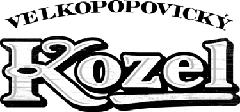 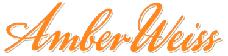 БутылочноеBottleАссорти из брускетт (с томатами, с семгой, с беконом)430-00Assorted bruschetta: with tomatoes, salmon, bacon1/200Ассорти рыбное1360-00Семга с/с, форель х/к, масляная рыба1/250Fish mix of light-salted salmon, cold smoked trout, butterfishАссорти мясное890-00Салями, бастурма, балык с/к, свиной карбонат и говяжий язык1/250Meat platter consisting of several kinds of meat specialties: salami, raw-smoked basturma,pork carbonade and beef tongueАссорти овощное490-00Перец болгарский, огурцы, редис, томаты1/450Mixed vegetables of bell pepper, cucumbers, radish and tomatoesАссорти сырное780-00Сулугуни, Пармезан, Брынза, Дор блю, подается с медом,1/265грецкими орехами и виноградомSelection of cheese: Suluguni, Parmesan, Brynza, Dor Blue, served with honey, walnuts and grapes«Капрезе»650-00Классическая итальянская закуска из сыра Моцарелла и свежих томатов, под соусом Песто125/200Traditional Italian starter consisting of Mozzarella and fresh tomatoes in Pesto sauceСемга соленая с лимоном600-00Salted salmon with lemon1/100Сельдь с гарниром400-00Слабосоленая сельдь, подается на отварном картофеле125/130с отварной морковью, отварной свеклой, яйцом и красным лукомLight-salted herring served on boiled potatoes with carrot, beetroot, egg and red onionЗакуска «Под водочку»880-00Ассорти из соленых огурцов, квашеной и маринованной капусты, белых780/90маринованных грибов и сала, подается с хреном, аджикой и горчицейSelection of pickled cucumbers, sour and pickled cabbage, pickled porcini and lard, servedwith horse radish, adjika sauce and mustardТоматы под сыром и чесночным соусом       380-00Tomatoes with cheese and garlic sauce           1/300Рулетики из баклажанов, начиненные сыром,450-00чесноком и грецкими орехами           1/230Eggplant rolls stuffed with cheese, garlic and walnutsРулетики из ветчины с творожным сыром, маринованным огурцом  и оливками (предзаказ)650-00Ham rolls with cottage cheese, pickled cucumber and olives1/320Тарталетки с икрой1310-00Язык деликатесный с хреном610-00Гренки с сельдью и луком390-00Toast with herring and onion1/260Гренки с салом и соленым огурцом300-00Home-made salted lard on a bread toast                                           1/160Лимон порционный100-00A portion of lemon1/100Куриные крылышки440-00Chicken wings                                 1/330Креветки отварные с лимоном и зеленью                                            690-00Boiled shrimps with lemon and greens                                                                                   1/230Креветки отварные с лимоном и зеленью                                            690-00Boiled shrimps with lemon and greens                                                                                   1/230Креветки тигровые жареные с острым соусом980-00Fried tiger prawns in spicy sauce1/200Гренки190-00Toasts1/100Пивная трапеза890-00Куриные крылышки, луковые кольца, кольца кальмаров,1/700гренки, сырные палочки, соусы«Рэдиш»-, салат из свежих огурцов и редиса, с яйцом,250-00зеленым луком и сметаной1/190«Radish» salad made of fresh cucumbers and radish with egg, green onion and sour creamГреческий420-00Greek salad                   1/260Винегрет с сельдью320-00Vinaigrette with herring1/290Салат из баклажанов, томатов и кинзы с устричным соусом500-00Цезарь с тигровыми креветками590-00Caesar salad with tiger shrimps1/195Угорь с руколой, салатом лола-росса,670-00с жареными тигровыми креветками и кунжутом1/150Eel with rucola salad, Lola Rossa salad, tiger shrimps and sesame«Морской бриз», салат из креветок, красной икры с мясом450-00краба, яйцом, отварным картофелем и свежим огурцом1/175“Sea breeze” salad made of shrimps, red caviar, crabmeat, egg, boiled potatoes and fresh cucumbersСалат из кальмаров со свежим огурцом,         460-00яйцом, салатом Айсберг и майонезной заправкой               1/190Salad made of squid, fresh cucumber, egg, Iceberg lettuce dressed with mayonnaise«Кукушка», салат из куриного филе, свежих огурцов, консервированных450-00корнишонов с перепелиным яйцом и обжаренной перепелиной ножкой1/250«Cuckoo» salad made of chicken fillet, fresh and pickled cucumbers with quail eggs and fried quail legЦезарь классический460-00Traditional Caesar Salad         1/195Салат с камамбером и индейкой, руколой,670-00шампиньонами, обжаренными черри и малиновым соусом1/275Salad with camembert cheese, turkey, rucola salad, mushrooms,fried cherry tomatoes in raspberry sauceТеплый салат с куриной печенью, миксом салатов, обжаренными490-00шампиньонами, виноградом, изюмом,заправляется малиновым бальзамиком1/240Warm salad with chicken liver, lettuce mix, fried mushrooms, grapes, raisin in raspberry balsamicСалат из телятины с томленым перцем, руколой,700-00салатом лола-росса, томатами черри и кедровыми орешками         1/180Salad made of veal, stewed bell pepper, rucola salad, Lola Rossa salad, cherry tomatoes andSiberian pine nuts«Оливье» с языком450-00Russian salad with tongue1/180«Вилладж», салат с картофелем Пай, говядиной, беконом,550-00томатами, сыром, сухариками и грецкими орехами1/210Горячие закускиHot startersЖюльен грибной360-00Mushroom julienne1/200Жюльен с курицей и грибами360-00Julienne with chicken and mushroom1/200Креветки тигровые в темпуре с соусом «Азия»                                   620-00Креветки тигровые в темпуре с соусом «Азия»                                   620-00Tiger prawns in tempura with Azia sauce                                                                               1/170Tiger prawns in tempura with Azia sauce                                                                               1/170Грибочки фаршированные (предзаказ)400-00Baked mushrooms1/250Горячие сыры с малиновым соусом660-00Hot cheeses with raspberry sauce300/50CупыSoupsСуп-крем из шампиньонов450-00Creamy mushroom soup1/300Солянка сборная мясная530-00Mixed meat solyanka1/350Борщ украинский с пампушками350-00Pumpkin cream coup with strachatella and fried bacon                                                         1/290Pumpkin cream coup with strachatella and fried bacon                                                         1/290Уха из семги и судака500-00Fish broth with salmon and pike perch1/350Суп с потрошками420-00Tripe soup1/350Пельмени из семги и судака460-00Заправка на выбор: масло сливочное, сметана, майонез250/50При подаче посыпаются зеленьюPelmeni stuffed with salmon and pike perch(Seasoning to your choice: butter, sour cream, mayonnaise)Пельмени мясные380-00Заправка на выбор: масло сливочное, сметана, майонез250/50При подаче посыпаются зеленьюPelmeni stuffed with meat (Seasoning to your choice: butter, sour cream, mayonnaise)Паста c морепродуктами690-00Seafood pasta 1/250Паста c грибами и овощами480-00Pasta with mushrooms and vegetables1/350Паста «Карбонара»450-00Pasta Carbonara1/250Стейк семги с обжаренными овощами            1280-00Salmon steak with fried vegetables                145/160Филе судака с карри пюре и соусом «унаги»730-00Pike perch fillet with curry mashed potatoes and unagi sauce           115/150/50«Заморские» котлеты из рубленой семги и креветок790-00и сырно-ореховым соусом150/40Котлеты из судака с запеченным картофелем830-00Cutlets from pike perch with baked potatoes200/150Дорадо320-00Варианты приготовления: на пару, на гриле, жаренаяза 100 гDorado (Cooking options: steamed, grilled, roasted)per 100 grСибас320-00Варианты приготовления: на пару, на гриле, жареныйза 100 гSea bass (Cooking options: steamed, grilled, roasted)per 100 grРулька свиная по-деревенски140-00Pork knuckle country-style     за 100 гСкоблянка790-00Свинина, тушеная с картофелем, беконом и грибами1/350Pork stewed with potatoes, bacon and mushroomsФиле-миньон со сливочно-грибным соусом1120-00Filet Mignon with creamy mushroom sauce150/70Телятина «Порто» c болгарским перцем1050-00и цукини под мясным соусом150/80/50Veal fillet in meat sauce with fried bell pepper and zucchiniТелятина в сливочном соусе с картофельным пюре850-00Slices of veal in cream sauce with mashed potatoes340/150Говяжий язык со сливочным булгуром                                                 760-00Говяжий язык со сливочным булгуром                                                 760-00Beef tongue with cream bulgur                                                                                           200/200Beef tongue with cream bulgur                                                                                           200/200Шницель из индейки с грибами и запеченным картофелем590-00Schnitzel of turkey with mushrooms and baked potatoes170/130/70Филе утки с грушей и сыром Дор блю    890-00Котлеты из баранины730-00Картофельные драники с копченой сметаной400-00и красной икрой                     270/70/10Potato pancakes served with smoked sour cream and red caviar              Гриль-меню             BarbecueШашлык из баранины                    910-00Lamb shashlik1/250Ребра бараньи (ленточные)                    690-00Ribbon lamb rids                            1/270Шашлык из свиной шеи                    570-00Shashlik of pork neck                            1/180Куриные крылья420-00Chicken wings1/320Говяжья печень в бараньей сетке590-00Beef liver in a lamb net                       150/130Люля-Кебаб из баранины                     590-00Mutton lulah kebab                            1/150Люля-Кебаб из телятины                    500-00Veal lulah kebab                            1/150Картофель «По-украински»со «шкварками» и жареным луком280-00Potato «Ukrainian-style» with pork rinds and fried onion1/300Картофель фри                                                                                                                                              240-00   Картофель фри                                                                                                                                              240-00   French fries1/150Картофель жареный200-00Fried potatoes1/180Картофель запеченный180-00Baked potatoes1/150Рис отварной жасминовый140-00Boiled Jasmine rice1/150Овощи барбекю410-00Перец болгарский, баклажаны, цукини и помидоры1/290Grilled bell pepper, eggplants, zucchini and tomatoesСоусыSaucesСоус Гранатовый                                                                                                                                         150-00Соус Гранатовый                                                                                                                                         150-00Pomegranate sauce100 гСоус Томатный100-00Tomato sauce100 гСоус Аджика, Горчица, Хрен, Сметана                                                   100-00Соус Аджика, Горчица, Хрен, Сметана                                                   100-00БлинчикиPancakesБлинчики с мясом и грибами340-00Pancakes with meat and mushrooms1/250Блинчики с форелью и сливочным сыром450-00Pancakes with trout and cream cheese1/250Блинчики с домашним вареньем (в асс.)260-00Pancakes with homemade jam (in assortment)150/50Блинчики с медом270-00Pancakes honey150/50Блинчики со сметаной 230-00Pancakes with sour cream150/40Блинчики со сгущенкой270-00Pancakes with condensed milk150/50ДесертыDesertsМеренговый рулет260-00Merengue roll, 1 portion1 порцияТорт «Черный лес»260-00Black forest cake, 1 portion1 порцияТорт «Три шоколада»260-00Three chocolate cake, 1 portion1 порция«Эдельвейс»260-00«Edelweiss», 1 portion1 порцияПанна Котта «Манго»260-00Panna Cotta «Mango», 1 portion1 порция«Павлова»260-00«Pavlova», 1 portion1 порцияТорт «Наполеон»260-00«Napoleon cake», 1 portion1 порцияМороженое в ассортименте170-00Ice cream in assortment1/60Добавьте по вашему желанию:With dressing for you choice:Топинг: карамельный, шоколадный, ягодный70-00Topping: caramel, chocolate, berryОрехи грецкие70-00Walnut1/20Тертый шоколад70-00Кофе «Кукушка»150-00150-00Эспрессо со взбитым молоком и сиропом170млEspresso with whipped milk and syrupЭспрессо120-00120-00Espresso40млЭспрессо Допио160-00160-00Espresso Doppio80млАмерикано140-00140-00Americano150млКапучино150-00150-00Cappuccino150млЛатте180-00180-00Latte200млГлясе180-00180-00Glace coffee200млКарамельный Раф220-00220-00НапиткиBeveragesДобрый  Кола,  Апельсин, Лимон-Лайм                                               150-00Cola, Fanta, Sprite0,25 / 0,5 л«Ессентуки» №4, № 17180-00«Essentuki» №4, №170,5 л«Боржоми»190-00«Borjomi»0,5 л«Нарзан»150-00«Narzan»0,5 лБон Аква (газ./негаз.)100-00Bon Aqua (sparkling, still)0,33 / 0,5 л«Цветной колодец» (газ./негаз.)60-00«Color well» (sparkling, still)0,6 лМорс клюквенный250-00Cranberry mors1 лСок в ассортименте70-00/ 350-00/ 350-00/ 350-00Juice in assortment0,2/   1лСок свежевыжатый200-00/ 990-00/ 990-00/ 990-00Апельсин, лимон, грейпфрут, яблоко, свекла, морковь0,2/ 1лVelkopopovicky Kozel Svetly320-00 / 192-00Светлый лагер. Сбалансированный вкус0,5 / 0,3 лПлотность: 9,7%. Содержание алкоголя: 4%Hoegaarden 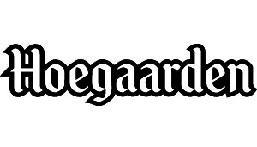 330-00 / 198-00Бельгийское, пшеничное нефильтрованное 0,5 / 0,3 лПлотность: 11,7%. Содержание алкоголя: 4,9%Franziskaner 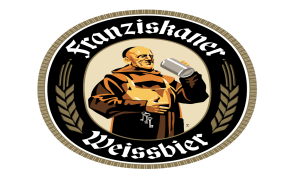 320-00Пшеничное пиво, нефильтрованное                         0,45 лПлотность: 11,8%. Содержание алкоголя: 5%Spaten 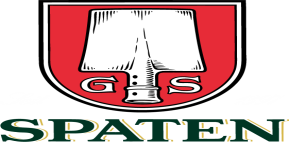 310-00Мюнхенский лагер прозрачно-золотистого цвета                          0,45 лПлотность: 11,8%. Содержание алкоголя: 5,2%Velkopopovicky Kozel Cerny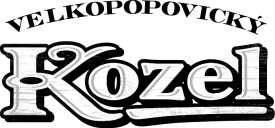                    190-00Темный лагер.                                0,45 лПлотность: 9,6%. Содержание алкоголя: 3,7%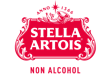 Stella Artois Non Alcohol    180-00Безалкогольное пиво0,44 лФруктыFruitАпельсины45-00Orange100 гБананы45-00Banana100 гЯблоки45-00Apple100 гКиви45-00Kiwi100 гВиноград70-00Banana100 гАнанас900-00Pineapple1 штАссорти фруктовое990-00Fruit platter1/1500